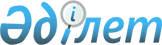 Об организации профессиональной подготовки,повышении квалификации и переподготовки безработных на 2012 год
					
			Утративший силу
			
			
		
					Постановление акимата города Жанаозен от 20 января 2012 года № 07. Зарегистрировано Департаментом юстиции Мангистауской области 01 февраля 2012 года № 11-2-184. Утратило силу постановлением акимата города Жанаозен от 04 декабря 2012 года № 574

      Сноска. Утратило силу постановлением акимата города Жанаозен от 04.12.2012 года № 574.

      В соответствии с Законом Республики Казахстан от 23 января 2001 года «О местном государственном управлении и самоуправлении в Республике Казахстан», Законом Республики Казахстан от 23 января 2001 года «О занятости населения», постановления Правительства Республики Казахстан от 31 марта 2011 года № 316 «Об утверждении программы занятости 2020» акимат города Жанаозен ПОСТАНОВЛЯЕТ:



      1. Государственному учреждению «Жанаозенский городской отдел занятости и социальных программ» организовать отбор организаций образований на профессиональную подготовку, повышение квалификации и переподготовку безработных в 2012 году.



      2. Согласно приложения утвердить перечень профессии (специальностей) и размер затрат на профессиональную подготовку, повышение квалификации и переподготовку безработных на 2012 год.



      3. Признать утратившим силу постановление акимата города от 16 марта 2011 года № 109 «Об утверждении перечня профессий (специальностей) и норм затрат на профессиональную подготовку, повышение квалификации и переподготовку граждан на 2011 год» (зарегистрированное в реестре нормативных правовых актов за № 11-2-163, опубликован в газете «Жанаозен » от 30 марта 2011 года № 14 /1505/).



      4. Контроль за исполнением настоящего постановления возложить на заместителя акима города Боранбаеву К.К.



      5. Настоящее постановление вступает в силу со дня государственной регистрации в органах юстиции и вводится в действие по истечении десяти календарных дней после дня его первого официального опубликования.      Исполняющий обязанности

      акима города                            Нурмуханов К.      СОГЛАСОВАНО:

      Начальник государственного учреждения

      «Жанаозенский городской отдел занятости

      и социальных программ»

      Бекова Ж.А.

      20 января 2012 г.      Начальник государственного учреждения

      «Жанаозенский городской отдел финансов»

      Джантлеуова.Р.К.

      20 января 2012 г.      Начальник государственного учреждения

      «Жанаозенский городской отдел

      экономики и бюджетного планирования»

      Гумарова. Н.Б.

      20 января 2012 г.

Приложение

к постановлению акимата

города Жанаозен

от 20 января 2012 года № 07 Перечень профессий (специальностей) и размер затрат на профессиональную подготовку, повышение квалификации и переподготовку безработных на 2012 годПримечание: Проезд предусмотрен для сельских жителей.
					© 2012. РГП на ПХВ «Институт законодательства и правовой информации Республики Казахстан» Министерства юстиции Республики Казахстан
				№
Наименование профессий
Количество обучаемых
В том числе
Срок обучения (месяц)
Средняя стоимость обучения
Общая стоимость проезда (тыс. тенге)
Стоимость питания
(тыс. тенге)
Общая сумма медицинского освидетительство вания
Всего затраты (тыс. тенге)
сельские жители
оралманы
1
2
3
4
5
6
7
8
9
10
11
1.Водитель категории В,С25523250001155030-00200-003850007500010965502.Плотник1522115000156030-00200-0078000450003495603.Машинист трубоуклад-чик101-218000306030-00200-00102000300003150604.Машинист автомобильного крана101-218000306030-00200-00102000300003150605.Слесарь- ремонтник 101-11200078030-00200-0052000300002027806.Путеец железных дорог2555115000390030-00200-00130000750005839007.Оператор электронно- вычислительных машин15-2111960--160-0062400450002868008.Социальная работник1522117960156030-00160-0062400450003783609.Парикмахерское искусство и декоративная косметика15-2117960--160-00624004500037680010.Швейное производство и моделирование одежды15-3117960--160-00624004500037680011.Воспитатель дошкольных организаций 3032114769,662340-170-001326009000066803012.Переводчес-кое дело15--115000--170-006630045000336300200172033606902781012975006000005286000